48-ое заседание 3-го созываКАРАР                                                                                  РЕШЕНИЕот 18 июня 2019 года № 132О внесении изменений и дополненийв Устав сельского поселения Урмиязовский сельсоветмуниципального района Аскинский районРеспублики БашкортостанСовет сельского поселения Урмиязовский сельсовет муниципального района Аскинский район Республики Башкортостан РЕШИЛ:1. Внести в Устав сельского поселения Урмиязовский сельсовет муниципального района Аскинский район Республики Башкортостан следующие изменения и дополнения:1.1. в части 1 статьи 4:а) пункт 13 изложить в следующей редакции:  «13) осуществлять мероприятия по отлову и содержанию безнадзорных животных, обитающих на территории сельского поселения».1.2.в части 1 статьи 14.1:а) пункт 17 дополнить следующего содержания:«осуществление мероприятий по защите прав потребителей».   2. Настоящее решение обнародовать путем размещения на информационном стенде в здании Администрации сельского поселения Урмиязовский сельсовет муниципального района Аскинский район по адресу: с.Урмиязы, ул. Ленина,18 и на официальном сайте органов местного самоуправления муниципального района Аскинский район Республики Башкортостан: https://urmiyaz04sp.ru/ после его государственной регистрации.Глава сельского поселения Урмиязовский сельсоветмуниципального района Аскинский районРеспублики Башкортостан                                                            И.У.Иргалин                                                                                                                           БАШҠОРТОСТАН РЕСПУБЛИКАҺЫАСҠЫН РАЙОНЫ   МУНИЦИПАЛЬ РАЙОНЫНЫҢ УРМИЯЗ  АУЫЛ  СОВЕТЫ АУЫЛ  БИЛӘМӘҺЕ СОВЕТЫ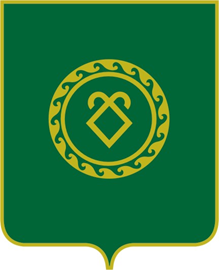 СОВЕТСЕЛЬСКОГО ПОСЕЛЕНИЯУРМИЯЗОВСКИЙ СЕЛЬСОВЕТМУНИЦИПАЛЬНОГО РАЙОНААСКИНСКИЙ РАЙОНРЕСПУБЛИКИ БАШКОРТОСТАН